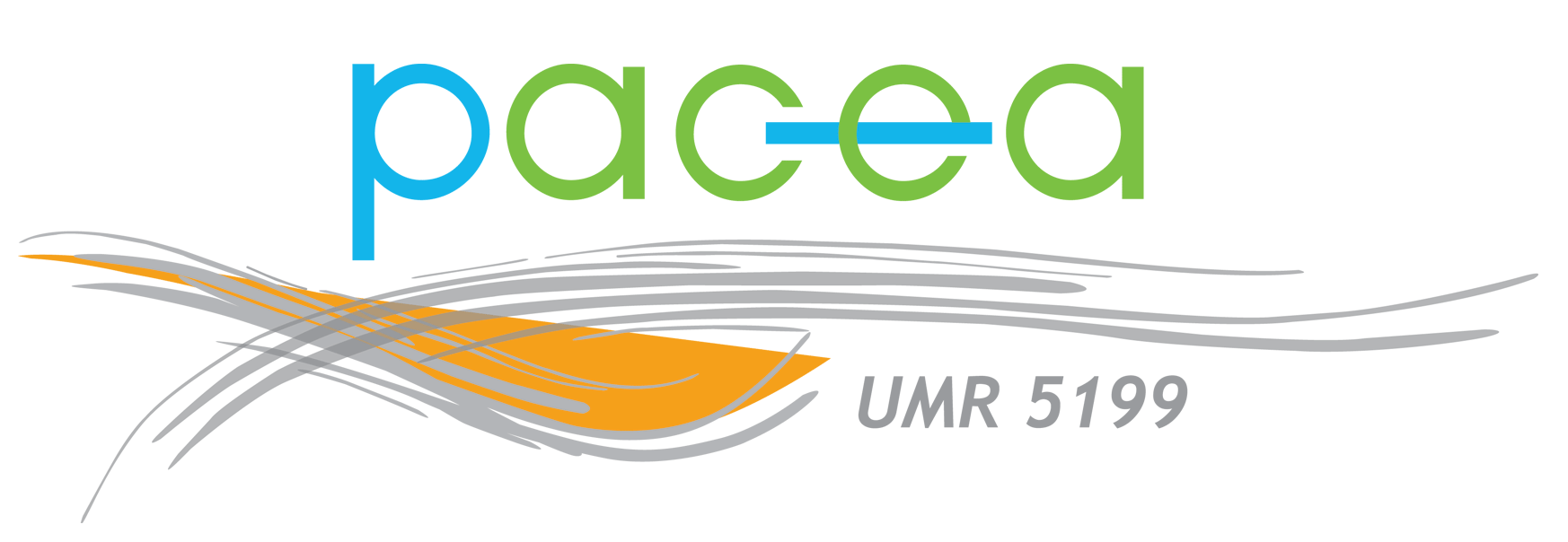         Nouveautés Documentation PACEAseptembre 2021 __________1 • MonographiesAugereau A. (2021) – Femmes néolithiques : le genre dans les premières sociétés agricoles. Paris : CNRS Editions, 302 p. (Collection Le passé recomposé)Beaune S. de, Labrusse R. (dir.) (2021) – La Préhistoire au présent : mots, images, savoirs, fictions. Paris : CNRS Editions, 361 p. Buffrénil V. de, Ricqlès A.J. de, Zylberberg L., Padian K. (eds) (2021) – Verterbrate skeletal histology and paleohistology. Boca Raton, London : CRC Press : Abingdon : Taylor & Francis, 825 p. Delley G. (dir.) (2021) – Des choses : une archéologie des cas à part. Exposition “Des choses” présentée au Laténium, Neuchâtel, 28 mai 2021-9 janvier 2022. Neuchâtel : Laténium, 444 p.Gilchrist R. (1999) – Gender and Archaeology : contesting the past. London, New York : Routledge, 190 p. Guilaine J., Briois F., Vigne J.-D. (dir.) (2021) – Shillourokambos : un établissement néolithique pré-céramique à Chypre, les fouilles du secteur 3. Paris : CNRS Editions, 775p. Koch J.K., Kirleis W. (eds.) (2019) – Gender transformations in Prehistoric and Archaic societies. Leiden : Sidestone Press, 500 p. (Scales of transformation in Prehistoric and Archaic societies ; 6)Lorblanchet M. (2020) – Naissance de la vie : une lecture de l’art pariétal. Arles : Editions du Rouergue, 173 p. Siegel P.E. (ed.) (2018) – Island historical ecology : socionatural landscapes of the Eastern and Southern Caribbean. New York : Berghahn, 427 p.Sorensen M.-L. Stig (2005) – Gender archaeology. Maldon, MA : Polity Press, 236 p.Vayssettes J.-L. (dir.) (2021) - Les établissements juifs de Montpellier au Moyen Âge. Montpellier : Direction régionale des affaires culturelles Occitanie, 79 p. (Duo : Patrimoine archéologique. Monuments objets)- MémoireMouclier P. (2021) – Le barateng Eipo : étude ethnoarchéologique d’une parure de tête composée de Nassarius sp. utilisée par des Papous des Hautes Montagnes de la Nouvelle Guinée (Province Papua, Indonésie). Mémoire de Master 2 : Sciences et Technologies : Bio-géosciences, Archéothanatologie : 2021. 1 vol. (70 p. + Annexes) (zotero)2 • Tirés-à-part- Membres de PACEA et collaborateurs bénévolesBédécarrats S., Miclon V., Travers N., Gaultier M., Herrscher E., Coqueugniot H. (2021) – 3D reappraisal of trepanations at St. Cosme priory between the 12th and the 15th centuries, France. International Journal of Paleopathology, vol. 34, p. 168-181. (https://doi.org/10.1016/j.ijpp.2021.07.003) (zotero)Colombo A., Coqueugniot H., Dutour O. (2021) – Can the palaeoepidemiology of rickets during the industrialisation period in France be studied through bioarchaeological grey literature and French medico-historical literature of the 18th-early 20th centuries ? Preliminary examination of a complex topic. International Journal of Paleopathology, vol. 34, p. 76-81. (https://doi.org/10.1016/j.ijpp.2021.06.005) (zotero)Colombo A., Dutailly B., Leguay R., Dutour O., Coqueugniot H. (2021) – Assessing biases in the analysis of trabecular bone microarchitecture of non-adult individuals. Journal of Archaeological Science : Reports, vol. 39, 103138, 16 p. (https://doi.org/10.1016/j.jasrep.2021.103138) (zotero)
Coqueugniot H., Colombo A., Dutour O. (2021) – Are the identified collections of immature skeletons dating from the Industrial Revolution good references for paleoauxological studies ? Cases studies from England & France. International Journal of Paleopathology, vol. 34, p. 142-146. (https://doi.org/10.1016/j.ijpp.2021.07.002) (zotero)Coutinho-Nogueira D., Coqueugniot H., Santos F., Tillier A.-m. (2021) – The bony labyrinth of Qafzeh 25 Homo sapiens from Israel. Archaeological and Anthropological Sciences,  13 : 151, 14 p. (https://doi.org/10.1007/s12520-021-01377-2) (zotero)Coutinho-Nogueira D., Coqueugniot H., Tillier A.-m. (2021) – Quafzeh 9 early modern human from Southwest Asia : age at death and sex estimation re-assessed. Homo : Journal of Comparative Human Biology,  13 p (DOI : 10.1127/homo/2021/1513) (zotero)Cvrcek J., Veleminsky P., Dupej J., Jor T., Bruzek J. (2021) – Kinship and the familial occurrence of skeletal developmental anomalies in the noble Swéerts-Sporck family (Bohemia, 17th to 20th centuries). International Journal of Paleopathology, vol. 34, p. 163-167. (https://doi.org/10.1016/j.ijpp.2021.07.005) (zotero)Dutour O., Colombo A., Coqueugniot H. (2021) – Was the rise of TB contemporaneous with the industrial revolution ? Epidemiological evolution of TB in France (17th-20th centuries) inferred from osteoarchaeological and historical archives. International Journal of Paleopathology, vol. 34, p. 130-133. (https://doi.org/10.1016/j.ijpp.2021.04.005) (zotero)Gala M., Laroulandie V., Lenoble A. (2020) – Past distribution of the Burrowing Owl (Athene cunicularia) in the Lesser Antilles : new evidence from Saint Martin and Guadeloupe (F.W.I.). The Wilson Journal of Ornithology, vol. 132, n° 4, p. 868-880. (https://doi.org/10.1676/19-00135) (zotero)Knüsel C.J. (2021) – The unwritten history of medical treatment : evidence for ritual-healers and their activities in the pre-literate past. International Journal of Paleopathology, vol. 34, p. 206-216. (https://doi.org/10.1016/j.ijpp.2021.06.0038) (zotero)Lépinau A. de, Castex D., Brzobohatá H., Frolík J., Velímsky F., Bruzek J., Velemínsky P., Kacki S. (2021) – Entre peste et famine : caractérisation d’une crise de mortalité par l’étude de trois sépultures multiples du site de Kutná Hora – Sedlec (République tchèque, XIVe siècle). BMSAP, vol. 33, n° 2. (https://journals.openedition.org/bmsap/7664) (zotero)Natahi S., Coquerelle M., Darras V., Faugère B., Fisher C.T., Pereira G., Bayle P. (2021) – Evaluating the efficiency of isolated calvaria bones shape changes in the identification and differentiation of artificial cranial modification techniques among pre-Hispanic western and central Mesoamerican populations. Journal of Archaeological Science : Reports, vol. 39, 103138, 16 p. (https://doi.org/10.1016/j.jasrep.2021.103181) (zotero)Rufà A., Laroulandie V. (2021) – Unravelling the taphonomic stories of bird bones from the Middle Pleistocene Layer VIII of Grotte Vaufrey, France. Quaternary, 4, 30. (https://doi.org/10.3390/quat4040030) (zotero)Yin R., Luan F., Doyon L. (2021) - 西方骨器研究的理论与实践 (Theory and Practice for the Study of Bone Technology in the West). 东南文化  (Southeastern Culture), vol. 282, no. 4, p. 6-15. (zotero)
Loiseau J., Dorso S., Gleize Y., Ollivier D., Ayenachew D., Berhe H., Chekroun A., Hirsch B. (2021) – Bilet and the wider world : new insights into the archaeology of Islam in Tigray. Antiquity, vol. 95, n° 380, p. 508-529. (https://doi.org/10.15184/aqy.2020.163) (zotero)Salmon F., Mindeguia J.-C., Lacanette D., Sirieix C., Leblanc J.-C., Ferrier C. (2021) – Strategies to challenge the simulation of confined fires. Tunnelling and Underground Space Technology incorporating Trenchless Technology Research, vol. 110, 103806, 12 p. (https://doi.org/10.1016/j.tust.2020.103806) (zotero)3 • PériodiquesAmerican Antiquity, vol. 86, n° 3, July 2021(https://www.cambridge.org/core/journals/americanantiquity/volume/B6C6AB1D7598A6155D6D6898543430DB#)Voss B.L. – Disrupting cultures of harassment in archaeology : social-environmental and trauma-informed approaches to disciplinary transformation, p. 447-464Taylor W.T.T. – Interdisciplinary analysis of the Lehi horse : implications for early historic horse cultures of the North American West, p. 465-485Shepard L.M., Russell W.G., Schwartz C.W. et al. – The social use and value of blue-green stone mosaics at sites within canal system 2, Phoenix Basin, Hohokam regional system, p. 486-503Lyons N., Hoffmann T., Miller D. et al. – Were the ancient coast salish farmers ? A story of origins, p. 504-525Metcalfe J.Z., Ives J.W., Shirazi S. et al. – Isotopic evidence for long-distance connections of the AD Thirtheen-Century promontory caves occupants, p. 526-548Nash S.E., Towner R.H., Dean J.S. – The curious Douglas-Fir (Pseudotsuga Menziesii) trees in Schulman Grove, Mesa Verde national park, Southwestern Colorado, USA, p. 549-568Cobb C.R., Legg J.B., Smith S.D. et al. – The remains of the Fray : Nascent colonialism and heterogeneous hybridity, p. 569-592Lesure R.G., Sinensky R.J., Schachner T.A. et al. – Large-scale patterns in the agricultural demographic transition of Mesoamerica and Southwestern North America, p. 593-612Simon M.L., Hollenbach K.D., Redmond B.G. – New dates and carbon isotope assays of purported middle Woodland maize from the Icehouse Bottom and Edwin Harness sites, p. 613-624Gill K.M., Braje T.J., Smith K. et al. – Earliest evidence for geophyte use in North America : 11,500-year-old archaeobotanical remains from California’s Santarosae Island, p. 625-637Blair E.H. – Reconsidering the Precolumbian presence of Venetian glass beads in Alaska, p. 638-642Kunz M.L., Mills R.O. – Reply to Blair, p. 643-645Anthropologie (Brno), vol. 59, n° 1, 2021(http://puvodni.mzm.cz/Anthropologie/issue.php?Year=2021&Volume=59&Issue=1)L’Engle Williams F., Brophy J.K., Mathews G. – Elliptical Fourier analysis of crown shape in permanent mandibular molars from the Late Neolithic cave burials of Belgium, p. 1-14Sajid A., Shafique M., Shahzad M., Shahid A.A. – Fingerprint patterns and ridge density variations in Pakistani population : a comparative study, p. 15-22Kovácová V., Urbanová P. – A novel semi-automatic measurement of the semicircular canals of the human bony labyringh, p. 23-34 Pjanic K., Niksic E., Nesimovic S. – Effects of sports and mathematics extracurricular and club activities on academic achievement of middle school pupils, p. 35-43Vancatová M., Vancata V. – The simple objects place in enclosure for gorillas initiate rare or new behavioural patterns – implications for the origin of hominine tool behaviour, p. 45-54Khudaverdyan A.Y., Hobosyan S.G., Saratikyan A.A. – Bioarchaeological evidence for the health status of a Late Bronze and Early Iron Ages Bover population (Armenia), p. 55-78Jánosová Z., Duranková S., Csanády A., Buková A. – The somatic development of Romany and non-Romany preschool aged children, p. 79-85Galassi F.M., Pate F.D., Antunes-Ferreira N., Varotto E. – King Ariarathes IV of Cappadocia’s impotence in the light of thyroid disease : a multidisciplinary palaeopathological analysis, p. 87-92Armocida E., Galassi F.M., Gruppioni G. et al. – The presumed skull of Athalaric, king of the Ostrogoths (AD 516-534) : questioning of a centuy-old attribution and paleopathological study, p. 93-95Galassi F.M., Varotto E. – The alleged shoes of Michelangelo Buonarroti : anthropometrical considerations, p. 97-99Saniotis A., Grantham J.P., Kumaratilake J. et al. – Going beyond brain size : an evolutionary overview of serotonergic regulation in human higher cortical functions, p. 101-106Anthropologie (Brno), vol. 59, n° 2, 2021(http://puvodni.mzm.cz/Anthropologie/issue.php?Year=2021&Volume=59&Issue=2)Putová B. – Natural history objects, casts and reconstructions and their role in scientific work in the 19th and 20th century : Karel Absolon’s collecting activity, p. 113-132Oguz-Kirca E.D. – Commemorating the long forgotten : Kumlubük stele on the Karian trail, p. 133-143Papa V., Varotto E., Vaccarezza M., Galassi F.M. – Teaching anatomy through images : the power of anatomical drawings, p. 145-153Vargová L., Vymazalová K., Horácková L. – Evidences of children’s inflammatory diseases, trauma and tumours from the 13th to the 19th centuries in the Czech lands, p. 155-170Chandra Mandal G., Bose K. – The use of the sitting height index of build to determine undernutrition among rural Bengalee preschool children of West Bengal, India, p. 171-177Amoroso A., Garcia S.J. – The impact of environmental stress of minor congenital defects : measuring the association between MCD, stress markers and bone length, p. 179-192Vargová L., Trampota F., Jarosová I. et al. – The possible manifestations of scurvy on skeletal remains dated to 3800-3700 BC, p. 193-203Maceková S., Matia M., Varaliová Z. et al. – Ethnic difference frequencies of THSD7A variant, but not association with obesity, p. 205-211ArchéoSciences : revue d’archéométrie, n° 44-2, 2020 (https://journals.openedition.org/archeosciences/7510)Deschodt L., Lecomte-Schmitt B., Lorin Y., Martial E. – Découverte d’un piège à poissons du Haut Moyen Age dans un vallon sec affluent de l’estuaire de la Canche à Etaples “Opalopolis” (Pas-de-Calais), p. 117-127Drieu L. – A pottery biography : considering the entire lifecycle of a pot in organic residue analysis, p. 129-143Emami M., Emami S.N. – A time-dependent statistical evaluation of the ceramic manufacturing process based on the mineralogical chemical analysis, p. 145-159Hermenault L. – De l’analyse du parcellaire aux dynamiques intra-urbaine : apport de l’archéogéographie à la compréhension de l’évolution de l’espace parisien sur le temps long, p. 161-174Bromblet Ph., Kloppmann W., Leroux L. et al. – L’albâtre de Beuda (Gérone, Catalogne, Espagne), un matériau marqueur de la sculpture gothique en France méridionale révélé par les analyses multi-isotopiques (S, O, Sr), p. 175-188Javel J.-B., Beauvoit E. – Approche non invasive des peintures murales du prieuré Saint-Jean-L’Evangéliste de Trizay (Charente-Maritime, France), p. 189-203Paradis-Grenouillet S., Belingard C. – Estimer le diamètre des bois carbonisés à partir de l’observation de la courbure des cernes de croissance des charbons de bois archéologiques : nouvelle contribution méthodologique, p. 205-217Guiblais-Starck A., Menbrivès C., Coubray S. et al.  – Première identification archéologique d’un écobuage médiéval : le site de Vaudes “Les Trappes” (Aube), p. 219-235Angelini I., Vidale M. – The Bronze Age amber industry in northern Italy in light of high-resolution 3D imaging, p. 237-249 ArchéoSciences : revue d’archéométrie, n° 45-1, 202114th International Conference of Archaeological Prospection (https://journals.openedition.org/archeosciences/8070)Asandulesei A., Tencariu F.-A., Balaur R.-S., Asandulesei M. – Recent geophysical data on the extensive planimetric diversity of the Cucuteni archaeological sites from Northeastern Romania, p. 13-16Baret F. – GPR vs Archaeological excavation : comparison of the results obtained in the Eastern district of the Roman small town of Bridiers (La Souterraine, Creuse, France), p. 17-22Beenen G., Orbons J. – Archaeological feedback on geophysical research in the Netherlands through case studies using excavation data, p. 23-26Benech C., Clément B., Dabas M. et al. – Combined GPR and electrostatic prospection in the Roman colony of Vienna (France), p. 27-30Conyers L.B. – Using ground-penetrating radar to analyse interior details of a Hohokam Dwelling to test ideas about cultural change and community dynamics in 10th Century Southern Arizona, USA, p. 31-34Coolen J., Wallner M., Trausmuth T., König A. – New insights into a Romanesque basilica church in the deserted town of Corvey, Germany, based on high-resolution GPR survey, p. 35-38Dabas M., Guadagnin R. Lambert D. et al. – Magnetic and EMI prospection in a disturbed environment : the case of the Saint Brice/Ecouen (Val d’Oise, France) Pottery Workshop, p. 39-42Dabas M., Ollivier J.  – The ancient rural settlement of Plantades in Salviac (Lot, France) : comparison of previous data with two geophysical surveys, p. 43-46Dacko M., Simon F.-X., Hulin G. et al. – The Bronze Age amber industry in northern Italy in light of high-resolution 3D imaging, p. 47-50Darras L., Vallet R. – Magnetic signatures of urban structures : case study from Larsa (Iraq, 6th-1st millenium BC), p. 51-54Fassbinder J.W.E., Hahn S., Parsi M. et al. – Persian residences in the Southern Caucasus : latest discoveries in the periphery of the Achaemenid Empire, p. 117-127Gaffney C., Gaffney V., Baldwin E. et al. – Multidisciplinary investigation of the Pit Circuit at Durrington Walls, UK, p. 59-61Gamon M., Hinterleitner A., Löcker K. et al. – Clunia revisited – The inverse feedback case : archaeological interpretation of high-resolution GPR data from the Roman site “uf dr Studa” in Altenstadt, Feldkirch, Austria, in comparison to archaeological excavation results from 1884, p. 63-66Hahn S., Parsi M., Fassbinder J.W.E. et al. – The ectasy of gold : magnetometer prospection for the Ushkiani project in Armenia, p. 67-70Hahn S., Fassbinder J.W.E. – The effect of remanence in magnetometer prospection, p. 71-74Hulin G., Besnier C., Chaoui-Derieux D. et al. – A geophysical survey in Notre-Dame de Paris cathedral : revealing the buried past after the disaster, p. 75-77Kay S., Haynes I., Liverani P. et al. – Urban investigations in the heart of Rome : the Rome transformed project, p. 79-81Kay S., Sabatini S., Pomar E., Goransson K. – Revisiting Vulci : new data from a geophysical investigation in the urban area, p. 83-86Korobov D.S., Malashev V.Yu., Fassbinder J.W.E. – Geophysical and archaeological survey of the Alanic Barrow cemeteries in the Northern Caucasus (Russia), p. 87-90Linford N., Linford P;, Payne A. – Geophysical survey at Mount Pleasant Henge, p. 91-94Löcker K., Totschnig R., Schiel H. et al. – The rich and the hard-working : Roman villae near late Attersee, Austria, p. 95-99Paez-Rezende L., Hulin G. – A combined approach using GPR and trial trenches in Cherbourg for archaeological evaluation, p. 101-103Pitz M.S., Dziurdzik T. – Vanishing ancient landscape : challenges of surveying Roman remains in Teskera and Hardomilje (Ljubuski, Bosnia and Herzegovina), p. 105-109Ryndziewicz R., Drzewiecki M., Banaszek L. et al. – Survey of Soba (Sudan) : non-invasive approach to study the urban landscape of Medieval capital of the Kingdom of Alwa, p. 111-114Sanchez C., Gondet S., Mohammadkhani K., Thiesson J. – Electromagnetic mapping of Pasargadae (Fars Province, Iran) : feedback from the 2017-2018 fieldwork, p. 115-118Schweitzer C., Schwarz R. – Localizing the historically documented Saxon castle Hocseburg, Middle Germany : an integrated case study, p. 119-122Sosic-Klindzic R., Meyer C., Milo P. et al. – All round : workflow for the identification of Neolithic enclosure sites of the Sopot culture in Eastern Slavonia (Croatia), p. 123-126Stamnes A.A., Kiersnowski K. – Large-scale ground-penetrating radar surveys of the Iron Age site of Bodosjoen, Northern Norway, p. 127-130Stele A., Linck R., Fassbinder J.W.E. – Claus Colani’s pulsed electromagnetic induction principle : documents and data of the first archaeo-geophysical prospecting in Bavaria, p. 131-134Thiesson J., Fondrillon M., Bodet L. et al. – Les Jardins de l’Archevêché in Bourges : how geophysics can help to evaluate the archaeological potential of urban land, p. 135-138Wallner M., Gugl C., Radbauer S., Neubauer W. – The Western Suburbium in Roman Carnuntum : an integrated spatio-temporal analysis of different archaeological prospection datasets, p. 139-141Wiewel A., Conyers L.B., Piroddi L., Papadopoulos N. – An experimental use of ground-penetrating radar to identify human footprints, p. 143-146Zawadzki M., Ciechowska H., Mieszkowski R., Peski F. – Reconstruction of the mine plan in Szklary (Poland) using ERT, p. 147-150Zolchow M., Köhn D., Wilken D., Rabbel W. – Using seismic full-waveform inversion (FWI) for structural investigation of the Danevirke, p. 151-154Benech C., Vitale Q., d’Agostino L., Parfant C. – GPR mural study of the Commandery of Jalès (France), p. 157-159Garcia-Garcia E., Grison H., Jordanova N. et al. – Mineral-magnetic characterization as a key to explain differences in magnetic contrast and improve archaeological intepretation, p. 161-164Gavazzi B., Reiller H., Munschy M. – An integrated approach for ground and drone-borne magnetic surveys and their interpretation in archaeological prospection, p. 165-168Lambers L., Laan W., Smedt P. de et al. – A geophysical multi-method approach to investigate the archaeological landscape of Lanakerveld (NL), p. 169-173Linck R., Fischer J., Casement R. – Chances of Airborne SAR in the investigation of buried archaeological sites in Moist soil in Bavaria, p. 175-178Louvaris P., Tsourlos, P., Tsokas G. et al. – Application of two dimensional electrical resistivity tomography (ERT) for moisture detection in Thessaloniki’s Rotunda Pillars and three-dimensional ERT modeling using optimized electrode arrays, p. 179-181Parsi M., Linck R., Fassbinder J.W.E. et al. – Highlighting the potential of 3D ERT by comparing its results with GPR and the excavation map of a roman building, p. 183-186Pickartz N., Hofmann R., Wunderlich T. et al. – Magnetization patterns as indicator of settlement structures, p. 187-190Rousset M.-O., Girard J.-P. – Thesauri and terminologies as sources for the interoperability of archaeological data : the case of prospection vocabulary, p. 191-195Rusch K., Thorwart ., Müth S. et al. – The search for Sikyon’s Sunken Harbor : active and passive seismic mapping in an urban environment, p. 197-200Scheiblecker M. – Can magnetic directions of Kilns help us distinguish settlement phases ? A case study from the Shahrizor Plain, Iraqi Kurdistan, p. 201-206Schmidt V., Coolen J. - Potential and challenges of UAV-Borne magnetic measurements for archaeological prospection, p. 207-209Simon F.-X., Thiesson J., Beylier A. et al. – Mapping archaeological features and/or removing disturbances, p. 211-214Simon F.-X., Papadopoulos N., Guillemoteau J. et al. – Multi-frequency loop electromagnetic system measurement on shallow offshore archaeological site of Oulos, p. 215-218Verdonck L. – ArchGeoRobot : automated archaeo-geophysical data acquisition using an unmanned ground vehicle, p. 219-221Verhegge J., Delvoie S., Luong H. – Direct push video imaging : an innovation in Prehistoric paleolandscape survey, p. 223-227Smet P. de, Garwood P., Chapman H. et al. – Identifying elusive Prehistoric land use by integrating electromagnetic and invasive survey approaches, p. 231-233Herbich T. – Magnetic and electrical resistivity methods in locating ancient waterways and riverine harbourgs in Egypt, p. 235-238Krivanek R. – Comparison of soil erosion risks from public soil maps with the reality from geophysical surveys of archaeological sites in Bohemia, p. 239-243Ozdogru I.N., Kücükdemirci M. et al. – Studying the ancient settlement of Hacilar Büyük Höyük with integrated methods, p. 245-248Hinterleitner A., Trinks I., Nau E. et al. – GPR coherence imaging examples : the good, the bad, and the ugly, p. 251-254Karamitrou A., Tsokas G.N., Stampolidis A. – Curvelet-transform-based fusion : application to Europos and Doriskos, N. Greece, p. 255-257Karamitrou A., Tsokas G.N., Kaimaris D. et al. – Joint interpretating of various geophysical data by means of image fusion in Philippi in Northern Greece, p. 259-262Linford N. – A vector-based approach to assessing the results from constant velocity migration of GPR data, p. 263-266Schmidt A., Dabas M., Sarris A. – Characterising noise in archaeo-geophysical measurements, p. 267-270Trinks I., Hinterleitner A. Schneidhofer P. et al. – Muti-trace coherence mapping and data fusion for improved GPR imaging, p. 271-274Vitale Q., Nouveau M., Pasquet S. et al. – EMI prospection at Tabbel El-Guesh (Saqqara Plateau, Egypt), p. 275-278Wunderlich T. – MultichannelGPR : a new MATLAB-tool for the processing of GPR data, p. 279-283Guyot A., Lennon M., Stéphan P. et al. – What lies beneth the surface ? Using airborne hyperspectral imagery to map submerged archaeological landscapes, p. 287-290Kücüdermirci M., Landeschi G. Dell’Unto N. et al. – Mapping archaeological sings from airborne Lidar data using deep neural networks : primary results, p. 291-293Linck R., Gericke T. – Everything archaeology ? Pitfalls from 40 years of aerial archaeology, p. 295-299L'Anthropologie, vol. 125, n° 3, juillet-août 2021Vallée de la Somme : site acheuléen de Moulin Quignon(https://www.sciencedirect.com/journal/lanthropologie/vol/125/issue/3)Coye N, Fagnart J.-P., Hurel A. – Etat des connaissances sur la Préhistoire et l’histoire des recherches en vallée de la Somme (XIXe-XXIe siecles), 5 p.Bahain J.-J., Antoine P. – Les terrasses fluviatiles quaternaires de la Somme à Abbeville : 150 ans de recherches mêlant géologie et archéologie, de Boucher de Perthes à aujourd’hui, 20 p.Haesaerts P., Hus J., Dupuis C. – Les nappes alluviales de la Basse Somme revisitées, 16 p. Fagnart J.-P., Paris C., Coudret P. – Hommes et climats au Paléolithique supérieur dans le bassin de la Somme (France), 15 p.Locht J.-L. – Les industries lithiques d’âge éemien du site de Caours (Somme), 29 p.Moncel M.-H., Antoine P., Herisson D. et al. – La redécouverte du site de Moulin Quignon (Somme) et les premiers Acheuléens du Nord-Ouest de l’Europe (650 ka), 18 p.Vialet A., Hurel A. – Moulin-Quignon et Homo heidelbergensis : contextes épistémologiques et enjeux taxinomiques, 18 p. Aufrère M.-F. – Boucher de Perthes (1788-1868) : des rêves métaphysiques à l’invention de la Préhistoire, 27 p. Erratum à ‘L’art rupestre en abri sous-roche du Paléolithique supérieur” [L’Anthropologie, 124, (3) (2020) 102782], 1 p.